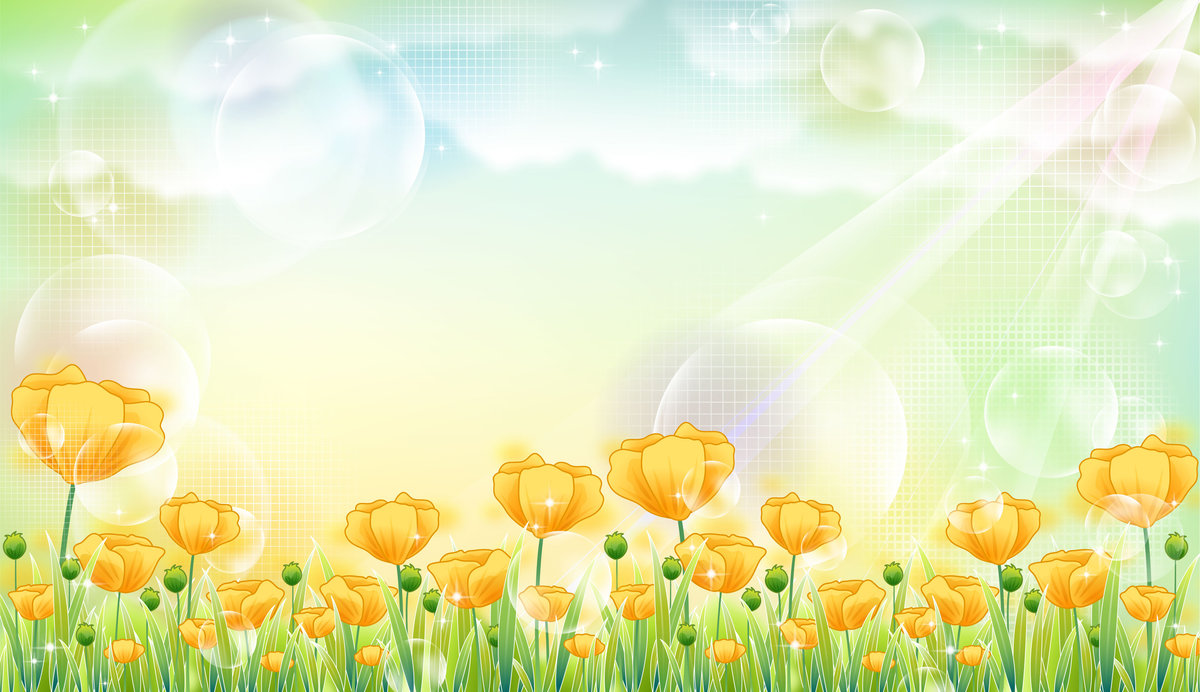 Новые выплаты на ребенкав 2020 годуОренбургская область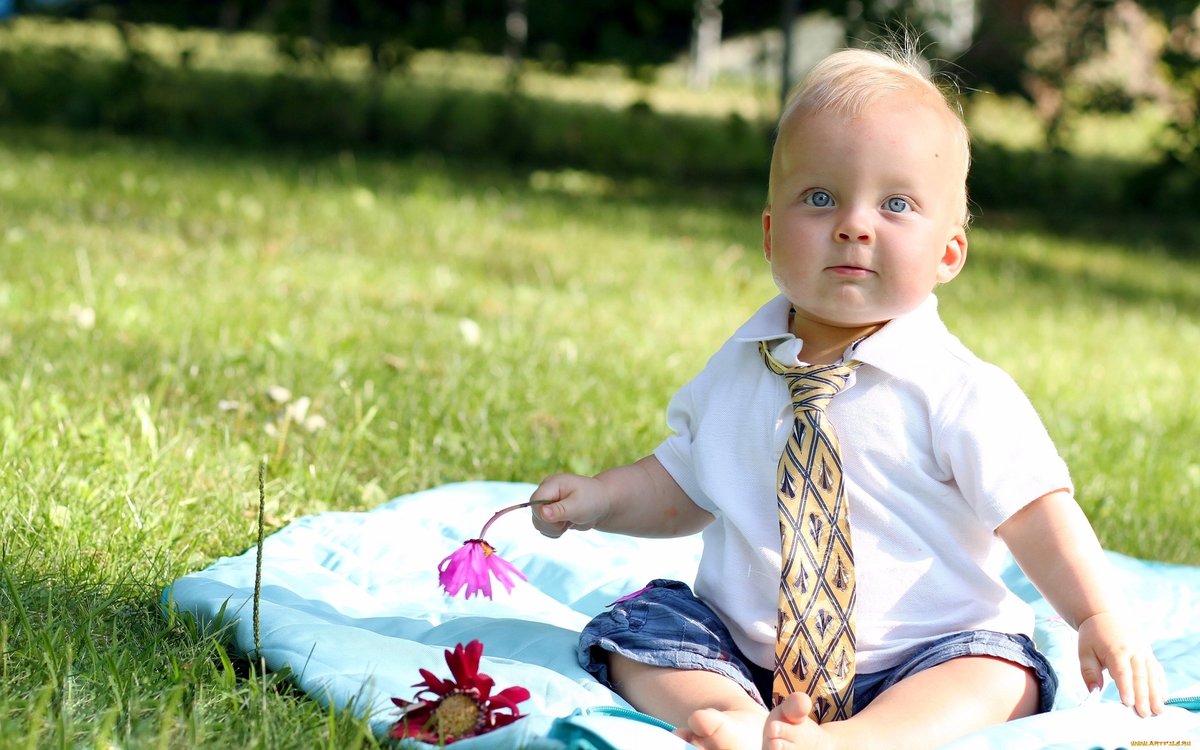 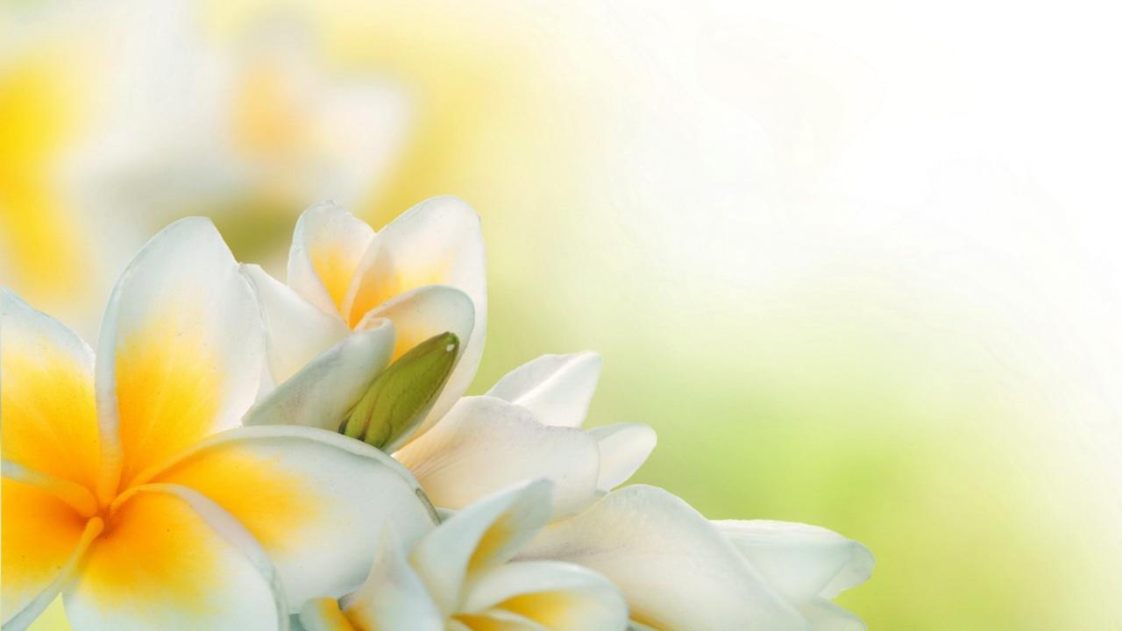 Ежемесячная выплата в связи с рождением (усыновлением)первого ребёнка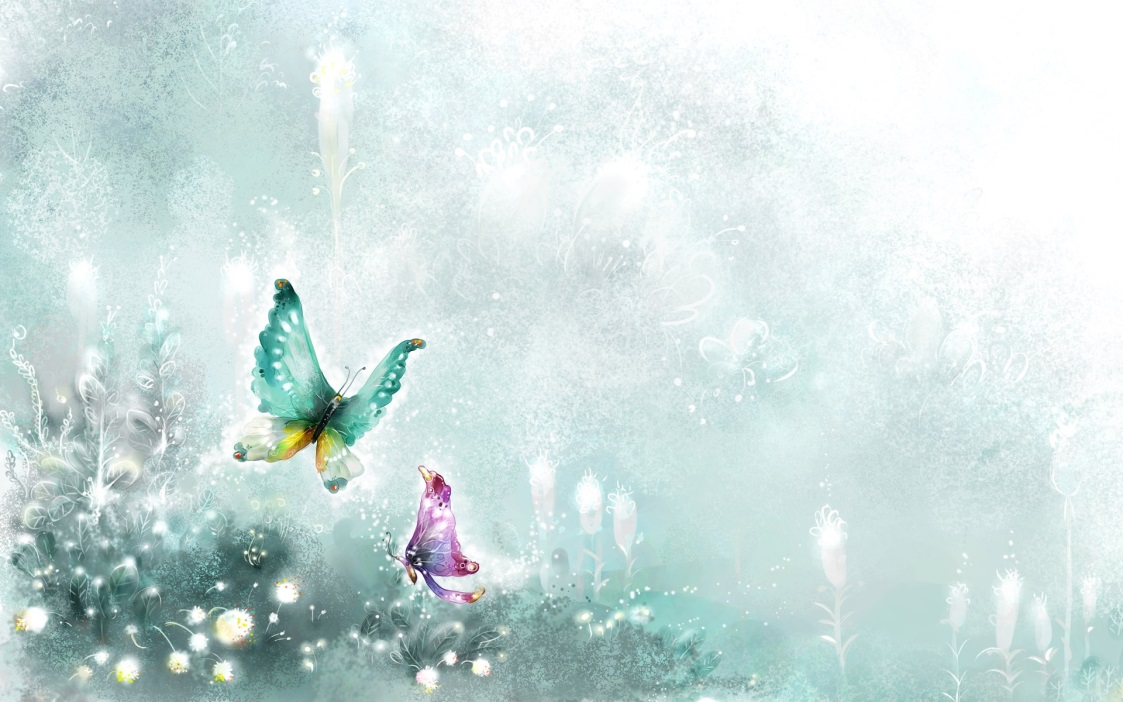 Ежемесячная выплата на детей в возрасте от 3 до 7 лет (включительно)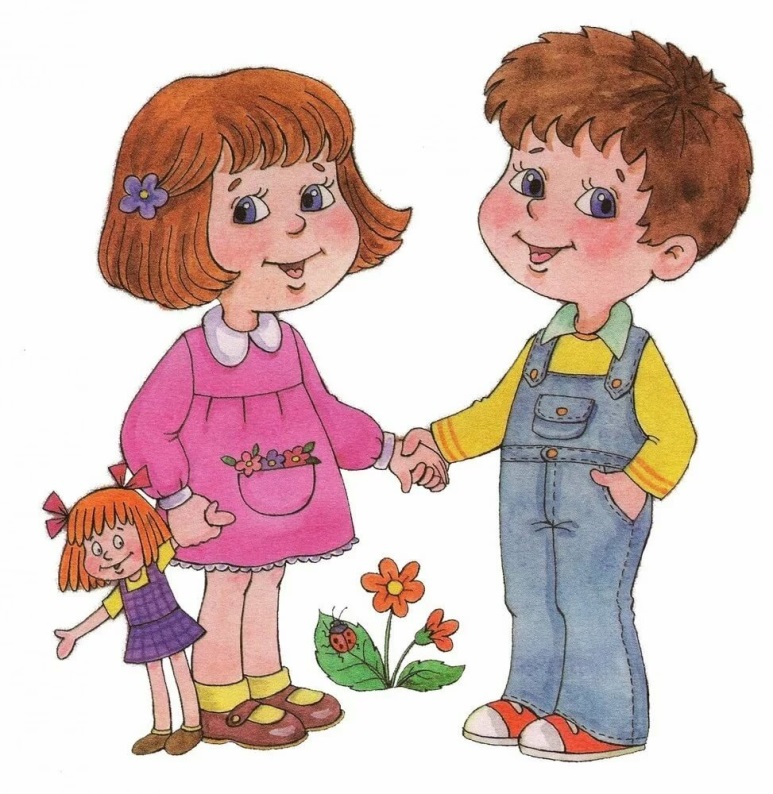 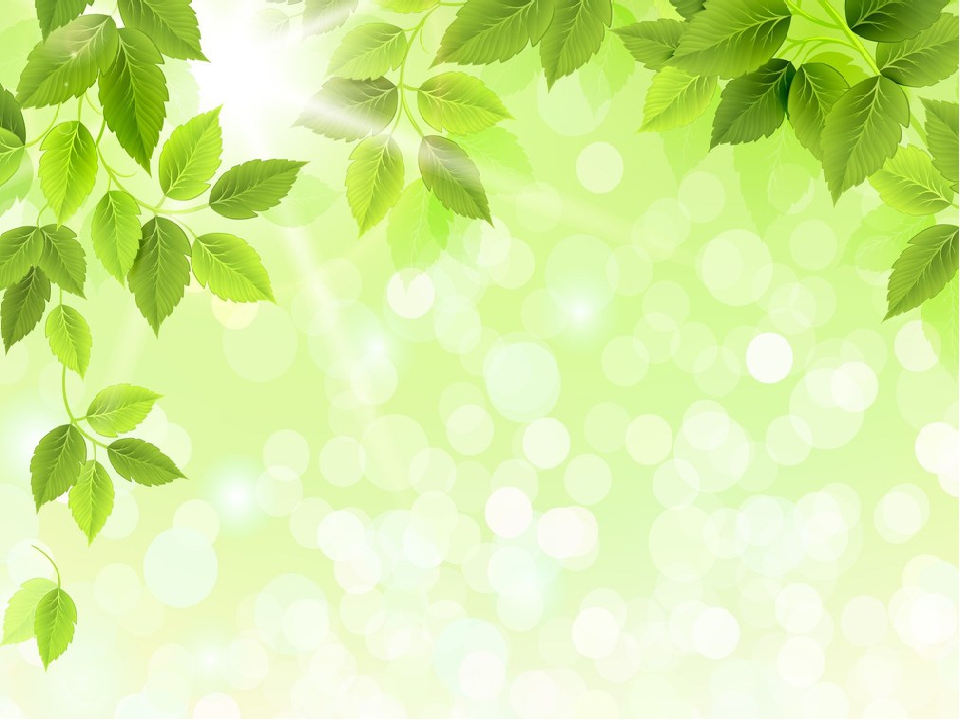 Ежемесячная выплата в связис рождением третьего ребенка 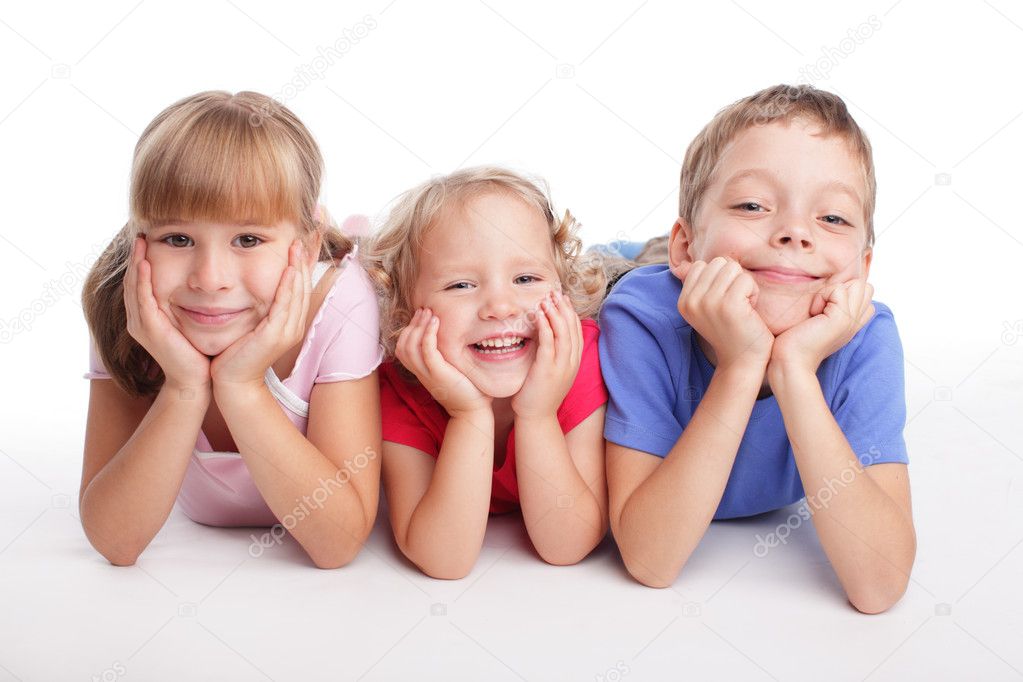 или последующих детей Дополнительные пособия на детей до трёх лет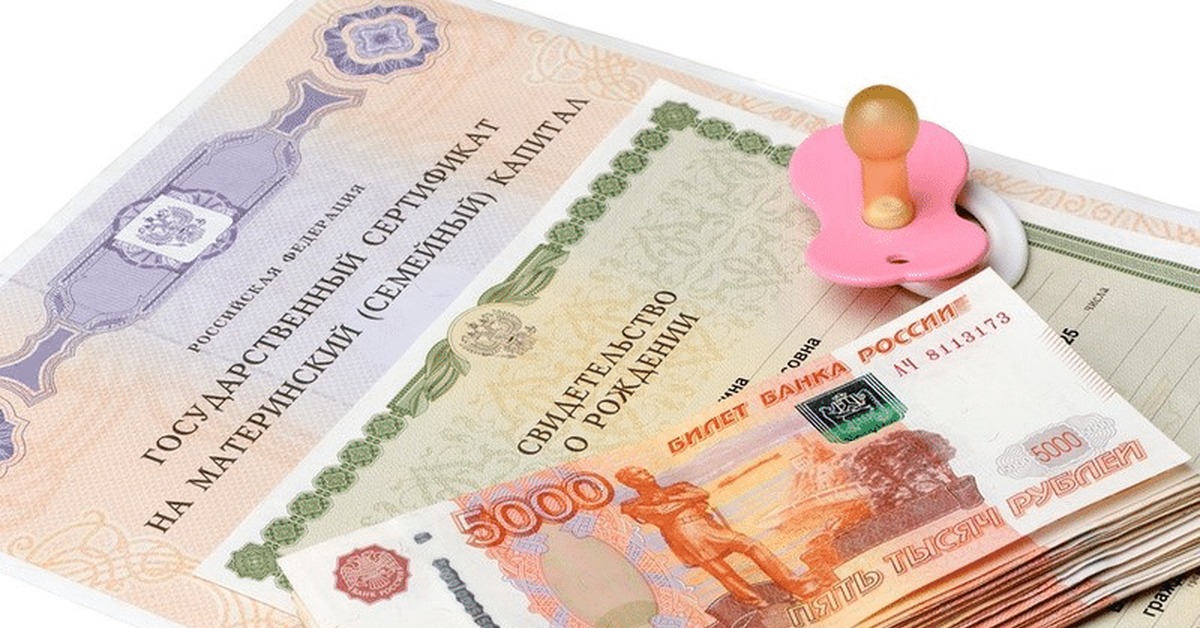 ГДЕ ПОЛУЧИТЬДОПОЛНИТЕЛЬНУЮ ИНФОРМАЦИЮна сайте Министерства социального развития Оренбургской области http://msr.orb.ru/ и по тел.8 (3532) 77-03-03 - «Единый социальный телефон»8 (3532) 77-32-54,8 (3532) 34-18-79.на сайте Пенсионного фонда Российской Федерации http://www.pfrf.ru/ и по тел.8 (3532) 98-16-00 -  телефон Горячей линии ПФРКТО ИМЕЕТ ПРАВОГраждане Российской Федерации, постоянно проживающие на территории Российской Федерации:Женщина родившая (усыновившая) первого ребёнкаОтец (усыновитель) или опекун ребёнка в случае смерти женщины, отца (усыновителя), объявления их умершими, лишения родительских прав, а также в случае отмены усыновленияУСЛОВИЯ ПРЕДОСТАВЛЕНИЯ ВЫПЛАТЫрождение (усыновление) первого ребёнка начиная с 1 января 2018 года;наличие у ребёнка гражданства РФ;среднедушевой доход семьи не более 20 442 рублей в месяц на каждого члена семьиРАЗМЕР ВЫПЛАТЫ9 900 рублей в месяцвыплата осуществляется до исполнения ребёнку возраста 3-х летКУДА ОБРАЩАТЬСЯЗА ВЫПЛАТОЙЕжемесячные выплаты на первого ребёнка осуществляются органами социальной защиты населения (филиалами государственного казённого учреждения «Центр социальной поддержки населения») по месту жительства (пребывания) или фактического проживания заявителя, либо через многофункциональный центр и Портал государственных услуг.СРОКИ НАЗНАЧЕНИЯ ВЫПЛАТЫ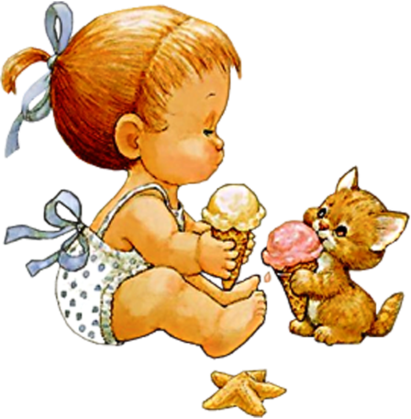 Выплата назначается:- со дня рождения, если обращение последовало в течение 6 месяцев после рождения ребёнка;- со дня обращения, если обращение последовало по истечении 6 месяцев после рождения ребёнка.Среднедушевой доход семьи при назначении ежемесячной выплаты в связи с рождением (усыновлением) первого ребенка рассчитывается исходя из суммы доходов членов семьи за 12 календарных месяцев (в том числе в случае представления сведений о доходах семьи за период менее 12 календарных месяцев) путем деления одной двенадцатой суммы доходов всех членов семьи за расчетный период на число членов семьи. Отсчет указанного двенадцатимесячного периода начинается за шесть месяцев до даты подачи заявления о назначении такой ежемесячной выплаты.ОСУЩЕСТВЛЕНИЕ ВЫПЛАТЫФИНАНСОВЫЕ РЕСУРСЫВыплата осуществляется государственным казённым учреждением Оренбургской области «Центр социальной поддержки населения» путём зачисления на счёт получателя, открытый в кредитной организации.1,8 млрд. рублей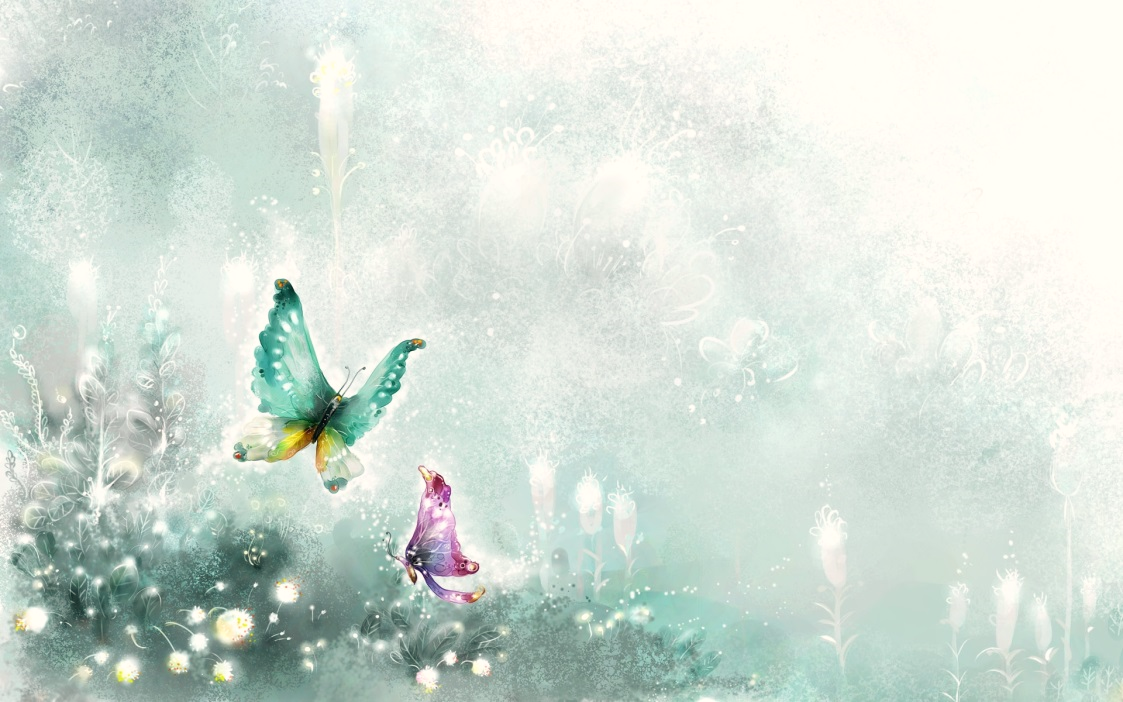 КТО ИМЕЕТ ПРАВОГраждане Российской Федерации, постоянно проживающие на территории Российской Федерации:один из родителей ребенкаопекун ребенкаГраждане Российской Федерации, постоянно проживающие на территории Российской Федерации:один из родителей ребенкаопекун ребенкаГраждане Российской Федерации, постоянно проживающие на территории Российской Федерации:один из родителей ребенкаопекун ребенкаУСЛОВИЯ ПРЕДОСТАВЛЕНИЯ ВЫПЛАТЫналичие у ребенка гражданства РФ;среднедушевой доход семьи не более 9 585 рублей в месяц на каждого члена семьиналичие у ребенка гражданства РФ;среднедушевой доход семьи не более 9 585 рублей в месяц на каждого члена семьиналичие у ребенка гражданства РФ;среднедушевой доход семьи не более 9 585 рублей в месяц на каждого члена семьиРАЗМЕР ВЫПЛАТЫ4 950 рублейв случае наличия в семье нескольких детей в возрасте, от трех до семи лет включительно, ежемесячная выплата на каждого ребенка4 950 рублейв случае наличия в семье нескольких детей в возрасте, от трех до семи лет включительно, ежемесячная выплата на каждого ребенка4 950 рублейв случае наличия в семье нескольких детей в возрасте, от трех до семи лет включительно, ежемесячная выплата на каждого ребенкаКУДА ОБРАЩАТЬСЯЗА ВЫПЛАТОЙКУДА ОБРАЩАТЬСЯЗА ВЫПЛАТОЙ1.	Портал Государственных услуг (https://www.gosuslugi.ru)2.	Многофункциональный центр (МФЦ)3.	Филиалы Центра социальной поддержки населения.4.	С помощью почтовой связи.СРОКИ НАЗНАЧЕНИЯ ВЫПЛАТЫ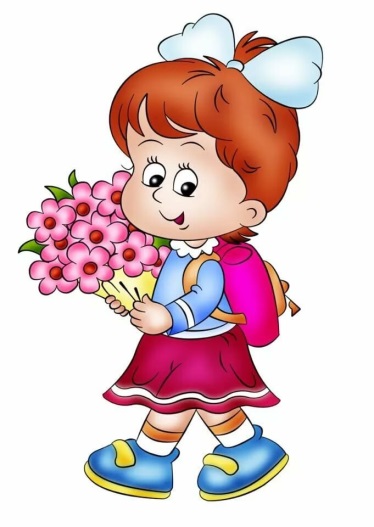 СРОКИ НАЗНАЧЕНИЯ ВЫПЛАТЫПрием заявлений на пособие на детей в возрасте от 3 до 7 лет (включительно) начнется с 1 июня 2020 года. Выплата будет устанавливаться на 12 месяцев, по истечении которых нужно будет подавать новое заявление.Ежемесячная выплата осуществляется со дня достижения ребенком возраста трёх лет, но не ранее 1 января 2020 года, до достижения ребенком возраста восьми лет.Ежемесячная выплата предоставляется в 2020 году за прошедший период начиная со дня достижения ребенком возраста трех лет, если обращение за ней последовало не позднее 31 декабря 2020 года.Начиная с 2021 года ежемесячная выплата предоставляется со дня ее обращения за ее назначением.ОСУЩЕСТВЛЕНИЕ ВЫПЛАТЫФИНАНСОВЫЕ РЕСУРСЫОСУЩЕСТВЛЕНИЕ ВЫПЛАТЫФИНАНСОВЫЕ РЕСУРСЫВыплата осуществляется государственным казённым учреждением Оренбургской области «Центр социальной поддержки населения» путём зачисления на счёт получателя, открытый в кредитной организации.2,1 млрд. рублей: областной бюджет – 0,5 млрд. рублей, федеральный бюджет – 1,6 млрд. рублей КТО ИМЕЕТ ПРАВОГраждане Российской Федерации, постоянно проживающие на территории Российской Федерации:Женщина родившая (усыновившая) третьего ребёнка или последующих детей Отец (усыновитель) или опекун ребёнка в случае смерти женщины, объявления её умершей, лишения родительских прав (ограничения в родительских правах) или в случае отмены усыновления ребенкаГраждане Российской Федерации, постоянно проживающие на территории Российской Федерации:Женщина родившая (усыновившая) третьего ребёнка или последующих детей Отец (усыновитель) или опекун ребёнка в случае смерти женщины, объявления её умершей, лишения родительских прав (ограничения в родительских правах) или в случае отмены усыновления ребенкаГраждане Российской Федерации, постоянно проживающие на территории Российской Федерации:Женщина родившая (усыновившая) третьего ребёнка или последующих детей Отец (усыновитель) или опекун ребёнка в случае смерти женщины, объявления её умершей, лишения родительских прав (ограничения в родительских правах) или в случае отмены усыновления ребенкаУСЛОВИЯ ПРЕДОСТАВЛЕНИЯ ВЫПЛАТЫЕжемесячная денежная выплата назначается на третьего или последующего ребенка, родившегося после 31 декабря 2012 года, начиная с месяца обращения за назначением ежемесячной денежной выплаты по месяц исполнения ребенку трех лет.Ежемесячная денежная выплата назначается на третьего или последующего ребенка, родившегося после 31 декабря 2012 года, начиная с месяца обращения за назначением ежемесячной денежной выплаты по месяц исполнения ребенку трех лет.Ежемесячная денежная выплата назначается на третьего или последующего ребенка, родившегося после 31 декабря 2012 года, начиная с месяца обращения за назначением ежемесячной денежной выплаты по месяц исполнения ребенку трех лет.РАЗМЕР ВЫПЛАТЫ9 900 рублей в месяц9 900 рублей в месяц9 900 рублей в месяцКУДА ОБРАЩАТЬСЯЗА ВЫПЛАТОЙКУДА ОБРАЩАТЬСЯЗА ВЫПЛАТОЙ1.	Портал Государственных услуг (https://www.gosuslugi.ru)2.	Многофункциональный центр (МФЦ)3.	Филиалы Центра социальной поддержки населения.4.	С помощью почтовой связи.СРОКИ НАЗНАЧЕНИЯ ВЫПЛАТЫ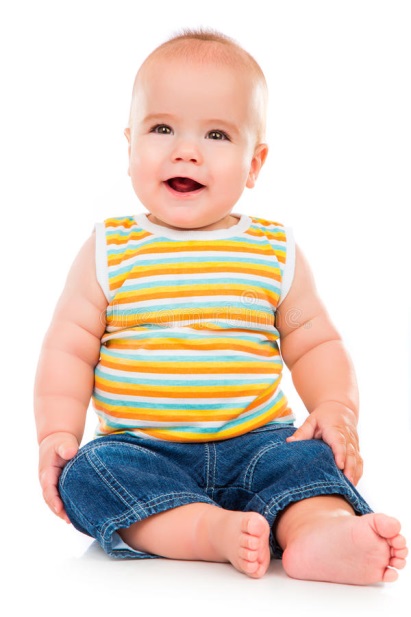 СРОКИ НАЗНАЧЕНИЯ ВЫПЛАТЫ1.	В семьях, которых третий ребенок или последующие дети родились до 1 января 2019 года, в случае если среднедушевой доход семьи ниже среднедушевого денежного дохода в Оренбургской области за 2 квартал года, предшествующего году обращения (до 23431,80руб) – размер пособия 5398 рублей.2.	В семьях, которых третий ребенок или последующие дети родились с 1 января 2019 год, в случае если среднедушевой доход семьи не превышает двухкратной величины прожиточного минимума трудоспособного населения, установленную в Оренбургской области за 2 квартал года, предшествующего году обращения за назначением ежемесячной денежной выплаты (до 20442руб) – размер пособия 9900 рублей. Перерасчет будет произведен во втором квартале 2020 года с 1 января 2020г.3.	В семьях, которых третий ребенок или последующие дети родились с 1 января 2019 года, в случае если среднедушевой доход семьи не превышает двухкратной величины прожиточного минимума трудоспособного населения, установленную в Оренбургской области за 2 квартал года, предшествующего году обращения за назначением ежемесячной денежной выплаты, но ниже среднедушевого денежного дохода в Оренбургской области за 2 квартал года, предшествующего году обращения (от 20442руб до 23431,80руб) – размер пособия 5398 рублей.ОСУЩЕСТВЛЕНИЕ ВЫПЛАТЫФИНАНСОВЫЕ РЕСУРСЫОСУЩЕСТВЛЕНИЕ ВЫПЛАТЫФИНАНСОВЫЕ РЕСУРСЫВыплата осуществляется государственным казённым учреждением Оренбургской области «Центр социальной поддержки населения» путём зачисления на счёт получателя, открытый в кредитной организации.0,8 млрд. рублей: областной бюджет – 0,5 млрд. рублей, федеральный бюджет – 0,3 млрд. рублейКТО ИМЕЕТ ПРАВОЛица, имеющие (имевшие) право на семейный материнский капиталЛица, имеющие (имевшие) право на семейный материнский капиталЛица, имеющие (имевшие) право на семейный материнский капиталУСЛОВИЯ ПРЕДОСТАВЛЕНИЯ ВЫПЛАТЫСемьи, получившие право на материнский капитал до 1 июля 2020 года, и воспитывающие детей до 3 лет, вне зависимости от того, потрачен материнский капитал или нет.Выплата осуществляется за полный месяц независимо от даты рождения ребенка в конкретном месяце (апрель, май, июнь 2020 года).Семьи, получившие право на материнский капитал до 1 июля 2020 года, и воспитывающие детей до 3 лет, вне зависимости от того, потрачен материнский капитал или нет.Выплата осуществляется за полный месяц независимо от даты рождения ребенка в конкретном месяце (апрель, май, июнь 2020 года).Семьи, получившие право на материнский капитал до 1 июля 2020 года, и воспитывающие детей до 3 лет, вне зависимости от того, потрачен материнский капитал или нет.Выплата осуществляется за полный месяц независимо от даты рождения ребенка в конкретном месяце (апрель, май, июнь 2020 года).РАЗМЕР ВЫПЛАТЫ5 000 рублейв течение трех месяцев (апрель, май, июнь 2020 года) на каждого ребенка до трех лет5 000 рублейв течение трех месяцев (апрель, май, июнь 2020 года) на каждого ребенка до трех лет5 000 рублейв течение трех месяцев (апрель, май, июнь 2020 года) на каждого ребенка до трех летКУДА ОБРАЩАТЬСЯЗА ВЫПЛАТОЙКУДА ОБРАЩАТЬСЯЗА ВЫПЛАТОЙПортал Государственных услуг (https://www.gosuslugi.ru)Сайт Пенсионного фонда РФ (http://www.pfrf.ru/)3.	Многофункциональный центр (МФЦ).4.	Территориальные отделения Пенсионного фонда РФ.СРОКИ НАЗНАЧЕНИЯ ВЫПЛАТЫСРОКИ НАЗНАЧЕНИЯ ВЫПЛАТЫМера поддержки носит временный характер и назначение выплат происходит только до 1 октября 2020 годаОСУЩЕСТВЛЕНИЕ ВЫПЛАТЫОСУЩЕСТВЛЕНИЕ ВЫПЛАТЫВыплата осуществляется Пенсионным фондом Российской Федерации путём зачисления на счёт получателя, открытый в кредитной организацииГДЕ ПОЛУЧИТЬДОПОЛНИТЕЛЬНУЮ ИНФОРМАЦИЮ8 (3532) 98-16-00 телефон Горячей линии ПФРЕдиновременная выплата в размере 10000 рублейКТО ИМЕЕТ ПРАВОГраждане РФ, проживающие на территории Российской Федерации,  имеющие детей в возрасте от 3 до 16 летГраждане РФ, проживающие на территории Российской Федерации,  имеющие детей в возрасте от 3 до 16 летГраждане РФ, проживающие на территории Российской Федерации,  имеющие детей в возрасте от 3 до 16 летУСЛОВИЯ ПРЕДОСТАВЛЕНИЯ ВЫПЛАТЫВыплата осуществляется на каждого ребенка в возрасте от 3 до 16 лет, при условии достижения ребенком возраста 16 лет до 1 июля 2020 г.Выплата осуществляется на каждого ребенка в возрасте от 3 до 16 лет, при условии достижения ребенком возраста 16 лет до 1 июля 2020 г.Выплата осуществляется на каждого ребенка в возрасте от 3 до 16 лет, при условии достижения ребенком возраста 16 лет до 1 июля 2020 г.РАЗМЕР ВЫПЛАТЫ10 000 рублейединовременно10 000 рублейединовременно10 000 рублейединовременноКУДА ОБРАЩАТЬСЯЗА ВЫПЛАТОЙКУДА ОБРАЩАТЬСЯЗА ВЫПЛАТОЙ1.	Через портал Государственных услуг или на сайте Пенсионного фонда РФ.2.	Многофункциональный центр (МФЦ).3.	Территориальные отделения Пенсионного фонда РФ.СРОКИ НАЗНАЧЕНИЯ ВЫПЛАТЫСРОКИ НАЗНАЧЕНИЯ ВЫПЛАТЫМера поддержки носит временный характер и назначение выплат происходит только с 1 июня до 1 октября 2020 годаОСУЩЕСТВЛЕНИЕ ВЫПЛАТЫОСУЩЕСТВЛЕНИЕ ВЫПЛАТЫВыплата осуществляется Пенсионным фондом Российской Федерации путём зачисления на счёт получателя, открытый в кредитной организации